Nieuwsbrief Horus Huisartsenzorg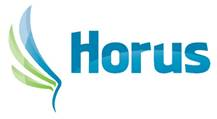 30 oktober 2020Griepvaccinaties; Geen griepprik voor gezonde 60-ers,In de komende weken staan er vaccinatie momenten gepland. Er zijn uitnodigingen verstuurd aan diegene die volgens de “oude” criteria daarvoor in aanmerking kwamen. Deze week is er vanuit de overheid een aanpassing gekomen van de doelgroep. Dit omdat er dit jaar in verband met de corona pandemie een veel grotere vraag naar griepvaccinaties is. Er is meer vraag dan dat er vaccins beschikbaar zijn.Besloten is om gezonde mensen vanaf 60 tot en met 69 te vragen nu niet in te gaan op de uitnodiging voor de griepprik. https://www.rivm.nl/griep-griepprik/griepprik/verdeling-griepprikDoor de coronamaatregelen neemt de kans op een besmetting met het griep virus af. Dit jaar is er een kleinere kans dat er een grote griepgolf komt dan andere jaren. Als je tegelijkertijd, of kort achter elkaar, een COVID-19 en een griep infectie oploopt is er wel een kleine kans op een ernstiger beloop.Coronamaatregelen; beeldbellen,Nu we in de tweede golf van COVID-19 infecties zitten is het belangrijk om de coronamaatregelen zo goed mogelijk op te volgen. In de huisartspraktijk hebben we een hele reeks maatregelen genomen. Zo ontsmetten we meer en dragen we mondkapjes. (deze zouden we beter mond-neus maskers kunnen noemen, want als ze de neus niet bedekken hebben ze weinig zin)Daarnaast proberen we bij veel meer klachten dan dat we gewend waren u op afstand te helpen. Dit doen we zowel telefonisch als ook steeds vaker met beeldbellen. De methode die we voor het beeldbellen gebruiken wisselt, omdat de goed beveiligde mogelijkheden die hiervoor beschikbaar zijn zich snel ontwikkelen.Bij de methode die we momenteel het meest gebruiken ontvangt u een SMS bericht van VIPLive met daarin een link. Als u deze link opent dan moet u toestemming geven voor het gebruik van uw microfoon en camera en uw naam invullen. Het gesprek kan daarna tot stand worden gebracht.Medische gegevens thuis bekijkenHet is mogelijk om thuis zelf delen van uw medisch dossier te bekijken. Bijvoorbeeld: het beleid/advies van de huisarts, de uitslagen van een onderzoek en de lijst met uw medicijnen.Als u uw gegevens in wil kijken dan is dit mogelijk via:·         De website van de praktijk; www.horushuisartsenzorg.nl; rechts bovenin staat             “Inloggen Patiëntenomgeving”·         De app “Uw Zorg online”Indien u nog niet eerder bent ingelogd, kiest u dan voor: account aanmaken. Binnen 3 werkdagen maken wij uw account actief.Door inzage in uw eigen gegevens heeft u meer informatie om samen met ons te praten over uw gezondheid en om een keuze te maken over uw behandeling.De verwachting is dat de mogelijkheden in de app de komende maanden verder worden uitgebreid, bijvoorbeeld met beeldbellen.Generieke medicatie; keuze verzekeraarMet ingang van het nieuwe jaar is er straks weer de mogelijkheid om van verzekeraar te veranderen. Hiervoor wordt vaak op prijs vergeleken. Als u er waarde aan hecht om medicatie van een bepaald merk te ontvangen, dan is ons advies om ook goed te kijken naar het beleid dat de verschillende verzekeraars op dit gebied voeren. De regels hiervoor worden steeds strenger. Steeds meer wordt de apotheek gedwongen om de keuze van de verzekeraar voor een bepaald merk te volgen. De mogelijkheden voor uitzonderingen (medische noodzaak) worden steeds verder beperkt. Zo is bijvoorbeeld een bewijs van een allergoloog van een allergie op een bepaalde kleurstof, die wel in de ene en niet bij de andere tablet gebruikt wordt, voldoende om een “medische noodzaak” te mogen vermelden. Een paar dagen wat buikkrampen na overschakelen op een nieuw merk medicatie niet.  De apotheker is op de hoogte van de regelingen van de verschillende verzekeraars. Helaas de telefonistes van de verzekeraars meestal niet.Met het afsluiten van uw polis kiest u voor de voorwaarden waaronder uw medicatie wordt vergoed, dit is iets wat zowel wij als huisartspraktijk en ook de apotheker nadien niet kunnen veranderen.Op verschillende plaatsen op internet is meer informatie over dit onderwerp te vinden die u bij uw keuze kan helpen. Een voorbeeld hiervan is: https://www.ziektekosten-vergelijken.nl/overzicht-zorgverzekeraars-en-preferentiebeleid/